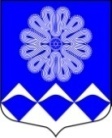 РОССИЙСКАЯ ФЕДЕРАЦИЯ
 АДМИНИСТРАЦИЯМУНИЦИПАЛЬНОГО ОБРАЗОВАНИЯ
ПЧЕВСКОЕ СЕЛЬСКОЕ ПОСЕЛЕНИЕ
КИРИШСКОГО МУНИЦИПАЛЬНОГО РАЙОНА
ЛЕНИНГРАДСКОЙ ОБЛАСТИПОСТАНОВЛЕНИЕОт 09 февраля 2022 года 	№ 16д. ПчеваВ соответствии с Трудовым кодексом Российской Федерации,  Федеральным законом от 02.03.2007 № 25-ФЗ «О муниципальной службе в Российской Федерации», администрация муниципального образования Пчевское сельское поселение Киришского муниципального района Ленинградской областиПОСТАНОВЛЯЕТ:	1.	Внести следующие изменения в  Порядок применения взысканий за несоблюдение муниципальными служащими администрации муниципального образования Пчевское сельское поселение Киришского муниципального района Ленинградской области ограничений и запретов, требований о предотвращении или об урегулировании конфликта интересов и неисполнение обязанностей, установленных в целях противодействия коррупции, утвержденный постановлением администрации от 24.04.2018 № 25 (далее – Порядок):	1.1. Подпункт 6.1. нункта 6 Порядка изложить в следующей редакции:«6.1. Взыскание, за исключением дисциплинарного взыскания за несоблюдение ограничений запретов, неисполнение обязанностей, установленных Российской Федерации о противодействии коррупции, не может быть применено позднее месяцев со дня совершения проступка, а по результатам ревизии, проверки финансово-хозяйственной деятельности или аудиторской проверки - позднее двух лет со дня его совершения.	 Дисциплинарное взыскание за несоблюдение ограничений и запретов, неисполнение обязанностей, установленных законодательством Российской Федерации о противодействии коррупции, не может быть применено позднее трех лет со дня совершения проступка. В указанные сроки не включается время производства по уголовному делу;».	2.	Опубликовать настоящее постановление в газете «Пчевский вестник» и разместить на официальном сайте администрации pchevskoe.ru.	3.   Контроль за исполнением настоящего постановления оставляю за собой.  И.о. главы администрации		                                                 О.Н. Зюхина О внесении изменений в  Порядокприменения взысканий за несоблюдение муниципальными служащими администрации муниципального образованияПчевское сельское поселение Киришского муниципального района Ленинградской области ограничений и запретов, требованийо предотвращении или об урегулировании конфликтаинтересов и неисполнениеобязанностей, установленных в целях противодействия коррупции, утвержденный постановлением администрации от 24.04.2018 № 25